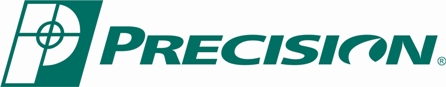 WSK D1843 Installation Tips1. To remove gently pry up on the outer piece, this will unsnap from the clips. This may break the clips or the outer molding itself.  This is ok as the kit you ordered has new clips and outer moldings.2. Once the outer is removed, unbolt the inner piece.  There are 5 bolts (per side) holding it to the body, these will be reused.3. Then place the new inner on the body and reuse the bolts to reattach it.4. Clean contaminates from the sides of the windshield with an appropriate cleaner so the butyl tape on the outer pieces has better adhesion. 5. Next slide the new clips into the inner piece, line up the outer piece over the inner piece. The circles on the outer piece is where the clips line up.6. Next you can remove the green tape liner, then starting at the top, tap the outer onto the clips using your hand. You will hear an audible snap/click once the clips fully engage. Make sure all the clips engage and use pressure to wet out the adhesive on the glass.7. Remove the clear protective liner on the outer.8. Repeat the process for the other side. 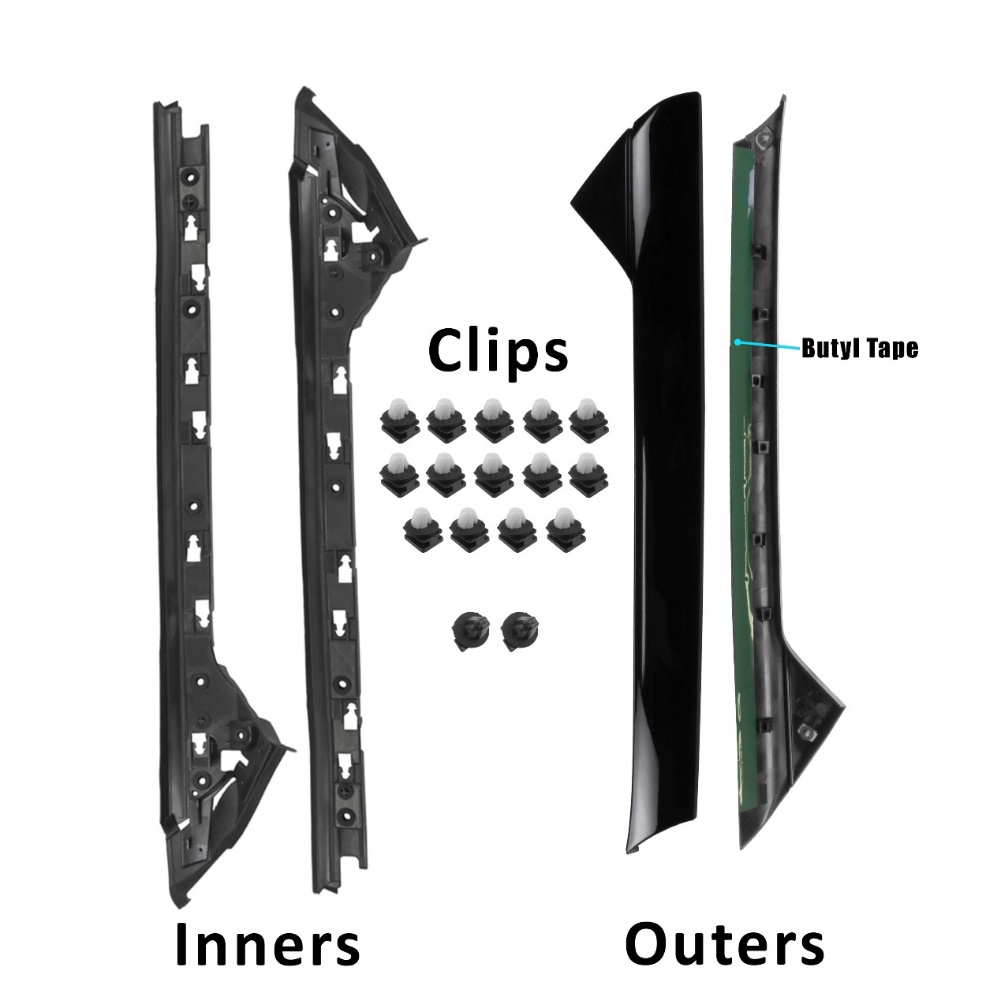 